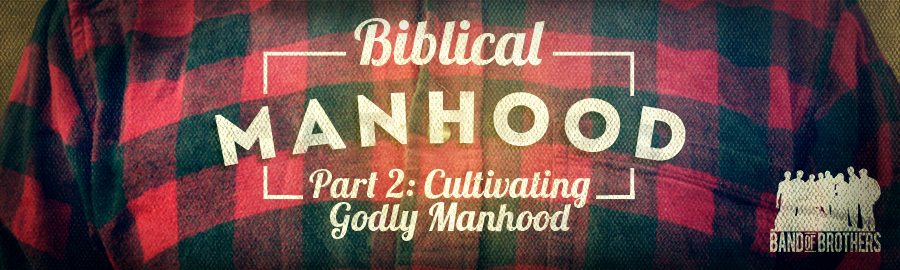 SESSION 2 — The Nature of a Man: Genesis 1-2
- Pastor Keith -S